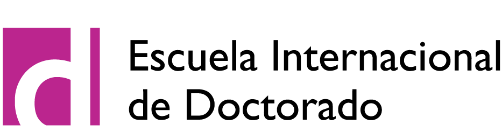 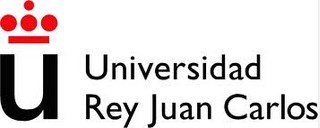 FORMULARIO DE DEPÓSITO DE TESIS - THESIS SUBMISSION FORMREAL DECRETO 99/2011 - ROYAL DECREE 99/2011Se hace entrega a la Comisión Académica del Programa de Doctorado en la Escuela Internacional de Doctorado de dos ejemplares de la tesis doctoral y dos CD's con la tesis en formato PDF, cuyos datos se indican a continuación:Two copies of the doctorate thesis and two CDs with the thesis in PDF format are submitted to the Doctorate Programme’s Academic Committee at the International Doctorate School, details of which are as follows: En Madrid, a - In Madrid, onFirma del Interesado - Signature of the interested party,COMISIÓN ACADÉMICA DEL PROGRAMA DE DOCTORADO - DOCTORATE PROGRAMME’S ACADEMIC COMMITTEEESCUELA INTERNACIONAL DE DOCTORADO DE LA UNIVERSIDAD REY JUAN CARLOSREY JUAN CARLOS UNIVERSITY INTERNATIONAL DOCTORATE SCHOOLEn cumplimiento del Artículo 5 de  de Protección de Datos y del (UE) 2016/679 Reglamento del Parlamento Europeo y del Consejo de 27 de abril de 2016, se informa a los interesados que los datos de carácter personal recogidos serán incorporados y tratados en el fichero “Doctorado", el cual  está inscrito en el registro de ficheros de datos personales de la agencia de protección de datos de  de Madrid (www.madrid.org/apdcm) y cuya finalidad es la gestión académica del alumno/a. Los datos podrán ser cedidos a las personas y entidades que participen en la gestión y formación de las enseñanzas seleccionadas por el alumno, además de las cesiones previstas en  afectado podrá ejercitar los derechos de acceso, rectificación, cancelación y oposición ante el Vicerrectorado de Postgrado, Calle Tulipán s/n, 28933 Móstoles (Madrid), que actúa como responsable del mencionado fichero.In compliance with Article 5 of the Organic Law on Data Protection and the (EU) 2016/679 Regulation of the European Parliament and of the Council of 27 April 2016, the interested parties are informed that the personal data collected will be incorporated and processed in the "Doctorate" file, which is registered in the register of personal data files of the data protection agency of the Community of Madrid (www.madrid.org/apdcm) and whose purpose is the academic management of the student. The data may be transferred to persons and entities involved in the management and training of the courses selected by the student, in addition to the transfers provided for by law. The affected party may exercise the rights of access, rectification, cancellation and opposition before the Vice-rectorate for Postgraduate Studies, Calle Tulipán s/n, 28933 Móstoles (Madrid), which acts as the party responsible for the aforementioned file.EJEMPLAR PARA LA UNIVERSIDAD - COPY FOR THE UNIVERSITYFORMULARIO DE DEPÓSITO DE TESIS - THESIS SUBMISSION FORMREAL DECRETO 99/2011 - ROYAL DECREE 99/2011Se hace entrega a la Comisión Académica del Programa de Doctorado en la Escuela Internacional de Doctorado de dos ejemplares de la tesis doctoral y dos CD's con la tesis en formato PDF, cuyos datos se indican a continuación:Two copies of the doctorate thesis and two CDs with the thesis in PDF format are submitted to the Doctorate Programme’s Academic Committee at the International Doctorate School, details of which are as follows: En Madrid, a - In Madrid, onFirma del Interesado - Signature of the interested party,COMISIÓN ACADÉMICA DEL PROGRAMA DE DOCTORADO - DOCTORATE PROGRAMME’S ACADEMIC COMMITTEEESCUELA INTERNACIONAL DE DOCTORADO DE LA UNIVERSIDAD REY JUAN CARLOSREY JUAN CARLOS UNIVERSITY INTERNATIONAL DOCTORATE SCHOOLEn cumplimiento del Artículo 5 de  de Protección de Datos y del (UE) 2016/679 Reglamento del Parlamento Europeo y del Consejo de 27 de abril de 2016, se informa a los interesados que los datos de carácter personal recogidos serán incorporados y tratados en el fichero “Doctorado", el cual  está inscrito en el registro de ficheros de datos personales de la agencia de protección de datos de  de Madrid (www.madrid.org/apdcm) y cuya finalidad es la gestión académica del alumno/a. Los datos podrán ser cedidos a las personas y entidades que participen en la gestión y formación de las enseñanzas seleccionadas por el alumno, además de las cesiones previstas en  afectado podrá ejercitar los derechos de acceso, rectificación, cancelación y oposición ante el Vicerrectorado de Postgrado, Calle Tulipán s/n, 28933 Móstoles (Madrid), que actúa como responsable del mencionado fichero.In compliance with Article 5 of the Organic Law on Data Protection and the (EU) 2016/679 Regulation of the European Parliament and of the Council of 27 April 2016, the interested parties are informed that the personal data collected will be incorporated and processed in the "Doctorate" file, which is registered in the register of personal data files of the data protection agency of the Community of Madrid (www.madrid.org/apdcm) and whose purpose is the academic management of the student. The data may be transferred to persons and entities involved in the management and training of the courses selected by the student, in addition to the transfers provided for by law. The affected party may exercise the rights of access, rectification, cancellation and opposition before the Vice-rectorate for Postgraduate Studies, Calle Tulipán s/n, 28933 Móstoles (Madrid), which acts as the party responsible for the aforementioned file.EJEMPLAR PARA EL INTERESADO - COPY FOR THE INTERESTED PARTYAUTOR - AUTHORAUTOR - AUTHORDNI/NIE/PASAPORTE - ID/Foreign ID nº /PASSPORTNOMBRE y APELLIDOS - NAME and SURNAMESPROGRAMA DE DOCTORADO - DOCTORATE PROGRAMMEPROGRAMA DE DOCTORADO - DOCTORATE PROGRAMMELÍNEA DE INVESTIGACIÓN - LINE OF RESEARCHLÍNEA DE INVESTIGACIÓN - LINE OF RESEARCHTÍTULO DE LA TESIS - TITLE OF THESISTÍTULO DE LA TESIS - TITLE OF THESISDIRECTOR/ES DE TESIS - THESIS SUPERVISOR/SDIRECTOR/ES DE TESIS - THESIS SUPERVISOR/STUTOR DE TESIS - THESIS TUTORTUTOR DE TESIS - THESIS TUTORAUTOR - AUTHORAUTOR - AUTHORDNI/NIE/PASAPORTE - ID/Foreign ID nº /PASSPORTNOMBRE y APELLIDOS - NAME and SURNAMESPROGRAMA DE DOCTORADO - DOCTORATE PROGRAMMEPROGRAMA DE DOCTORADO - DOCTORATE PROGRAMMELÍNEA DE INVESTIGACIÓN - LINE OF RESEARCHLÍNEA DE INVESTIGACIÓN - LINE OF RESEARCHTÍTULO DE LA TESIS - TITLE OF THESISTÍTULO DE LA TESIS - TITLE OF THESISDIRECTOR/ES DE TESIS - THESIS SUPERVISOR/SDIRECTOR/ES DE TESIS - THESIS SUPERVISOR/STUTOR DE TESIS - THESIS TUTORTUTOR DE TESIS - THESIS TUTOR